岁月流转，家庭挚爱，全新的时尚外观全新French Garden|法式花园：与现代乡村生活一样，充满浓郁的清新果味丰满的樱桃，馥郁的柠檬，香甜的李子和清脆的苹果——德国唯宝French Garden|法式花园系列中所描绘的水果是如此清新和充满活力，您几乎可以想象自己置身于法国花园中，被成熟的果实和盛开的色彩缤纷的花朵所环绕。它们迷人的香气唤起了对乡村生活乐趣的联想。French Garden|法式花园系列让您每天都可以在自己的家中享受这美妙的夏日乡村生活方式！20多年来，French Garden|法式花园餐具系列一直是家庭餐具的绝佳选择。花纹描绘了新鲜水果盛宴的景象，承袭路易十四时代风格的餐具器型，呈现出永恒的美感，1780年卢森堡的塞伯方腾（Septfontaines）设计，仍然是德国唯宝经典乡村风格的代名词。瓷器平滑的轮廓提升了花朵的柔和曲线造型，并突出了图案的非对称排列。2019年该装饰风格进行了全新诠释，现有两个全新版本装饰风格可搭配经典的餐具器型。水果图案的细节经过精心设计和拓展，更加精细、微妙，创造出全新French Garden|法式花园的时尚风格。其效果令人印象深刻：樱桃、柠檬、李子和苹果在餐盘、杯碟和餐碗上被放大重现，使其成为餐桌上引人注目的亮点。另一种全新风格更显低调：French Garden Green Line|法式花园滴翠系列在纯白色的优质精细瓷上传达了绿色的自然活力——精致的小叶子和彩色丝带围绕的精致边框突出了餐具器型的优雅灵动，赋予餐具系列精美的乡村风格。这两种新系列提供多种选择，可用于完整的下午茶或晚宴布置。二者结合使用更具吸引力：French Garden Green Line|法式花园滴翠系列的低调与French Garden Modern Fruits|法式花园硕果系列的鲜活，形成了强烈对比。新设计还可以自然地与现有的French Garden|法式花园餐具系列相结合，不仅有水果和鲜花，还有充满夏日魅力的暖黄色与柔和的绿色。这为在清新的乡村风格中不断营造出个性化、迷人的形象开辟了广阔的选择空间。凭借全新的French Garden|法式花园设计，德国唯宝正在推出另一种对优质餐具系列的现代时尚诠释。继最新改版的经典卢森堡系列呈现出精美的小蓝枝（Brindille），Rose Sauvage|野玫瑰焕新大受欢迎的旧版野玫瑰（Wildrose），现代French Garden|法式花园系列是第三个采用崭新的现代外观，为最受欢迎的经典系列注入全新活力的餐具系列。Images for download:https://cs.villeroy-boch.com/admin/share/01c37d19   —完—关于Villeroy & Boch丨德国唯宝：——————————————————————————德国唯宝是全球领先的高端陶瓷制造商之一，总部坐落于德国梅特拉赫小镇。自1748年创立以来，这一家族企业不断发展壮大，并始终致力于产品技术的革新和传统技艺的延续，还打造出了无与伦比的企业风格。作为久负盛名的生活方式品牌，德国唯宝不断执着于为人们提供舒适高端的欧式生活理念。德国唯宝旗下业务涵盖卫浴及康体设备和日用餐瓷领域，优质产品更是远销125个国家和地区。媒体垂询请联络:德国唯宝更多品牌故事和经典产品，请扫描德国唯宝微信账户二维码欢迎加入德国唯宝之家，与我们分享欧洲经典高端生活方式。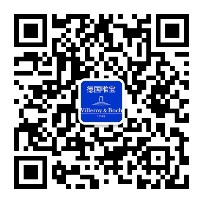 吴颖盈 Wing Wu电话：(021) 6236 3281ext8070             邮箱： wu.wing@villeroy-boch.com